ПРОЄКТ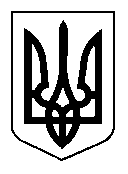 УКРАЇНАСЕЛИДІВСЬКА МІСЬКА РАДАР І Ш Е Н Н ЯВід _______________________№_______             м. СелидовеПро звільнення від оплати отримувачів соціальних послуг відділення денного перебування територіального центу соціального обслуговування(надання соціальних послуг) м.Селидове Донецької області З метою запобігання зменшення чисельності отримувачів соціальних послуг відділення денного перебування територіального центру соціального обслуговування (надання соціальних послуг)  та враховуючи   інтереси, особливості  та  багаточисельні звернення отримувачів соціальних послуг, керуючись ст.28 Закону України «Про соціальні послуги», затвердженого  17.01.2019 № 2671-VII та ст 26 Закону України про місцеве самоврядуванню  міська рада ВИРІШИЛА:          1.Звільнити від оплати отримувачів соціальних послуг відділення денного перебування територіального центру соціального обслуговування за надання соціальних послуг (адаптація, інформування, консультування, представництво інтересів та навчання в «Університеті третього віку») з 01.07.2021.          2.Контроль за виконанням покласти на заступника міського голови з питань діяльності виконавчих органів влади Олесю НОВИЦЬКУ .Т.з.п. міського голови                                                                              Руслан СУКОВ 